- Veuillez cocher les cases du (des) certificat(s) demandé(s). - Pour chaque type de certificat demandé (Certificat WRC, Certificat BUNKER, Certificat CLC et/ou certificat PAL) une attestation/une ou plusieures attestations (Blue Card), émanant de l’assureur ou de la personne qui porte la garantie, doit être jointe à cette demande.REMARQUES IMPORTANTES- Pour toute information supplémentaire, veuillez consulter les informations générales sur le site du SPF Mobilité et Transports : www.mobilit.belgium.be ou veuillez contacter dgmar.reg@mobilit.fgov.be.- Le formulaire de demande et les attestations complémentaires (voir ci-dessus) doivent être envoyées à la Direction générale Navigation via dgmar.reg@mobilit.fgov.be- Les rétributions pour un certificat d’assurance pour un navire battant pavillon étranger s’élèvent à € 174.- Vous recevrez une facture après le traitement de votre demande. Nous vous demandons de ne pas payer à l’avance, et d’attendre la facture avant de payer. Les paiements spontanés n’accélèrent pas le traitement de votre dossier, au contraire.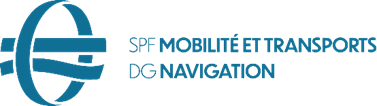 Direction générale NavigationSupport à la politiqueCity AtriumRue du Progrès 561210 BruxellesTél.: + 32 (0)2 277 35 01 -  Fax : + 32 (0)2 277 40 51dgmar.reg@mobilit.fgov.beNuméro d'entreprise 0 308 357 852DEMANDE D’UN CERTIFICAT D’ASSURANCE OU AUTRE GARANTIE FINANCIERE – NAVIRES BATTANT PAVILLON ETRANGERen vertu de la Convention internationale de Nairobi sur l’enlèvement des épaves de 2007 (la Convention WRC) et/ou la Convention internationale de 2001 sur la responsabilité civile pour les dommages dus à la pollution par les hydrocarbures de soute (la Convention BUNKER), et/ou la Convention internationale de 1992 sur la responsabilité civile pour les dommages dus à la pollution par les hydrocarbures (la Convention CLC 1992), et/ou le Protocole de 2002 à la Convention d’Athènes de 1974 relative au transport par mer de passagers et de leurs bagages (la Convention PAL).Type(s) de certificat(s) demandé(s) ENLEVEMENT D’EPAVES (WRC) (navires avec une jauge brute égale ou supérieure à 300) HYDROCARBURES DE SOUTE (BUNKER) (navires d’une jauge  brute supérieure à 1000) HYDROCARBURES CARGAISON (CLC) (navires pétroliers transportant plus de 2.000 tonnes d’hydrocarbures en cargaison)  PASSAGERS (PAL) (navires autorisés à transporter plus de 12 passagers par mer)Données du (des) navire(s)Données du (des) navire(s)NomLettres ou numéro distinctifs (indicatif d'appel)Données du demandeur mandatéDonnées du demandeur mandatéDonnées du demandeur mandatéNom du demandeurNom de l’entrepriseAdresseE-mail, N° de tél.Date de la demandeDétails de facturationNom:Détails de facturationAdresse:Détails de facturationNuméro de TVA: